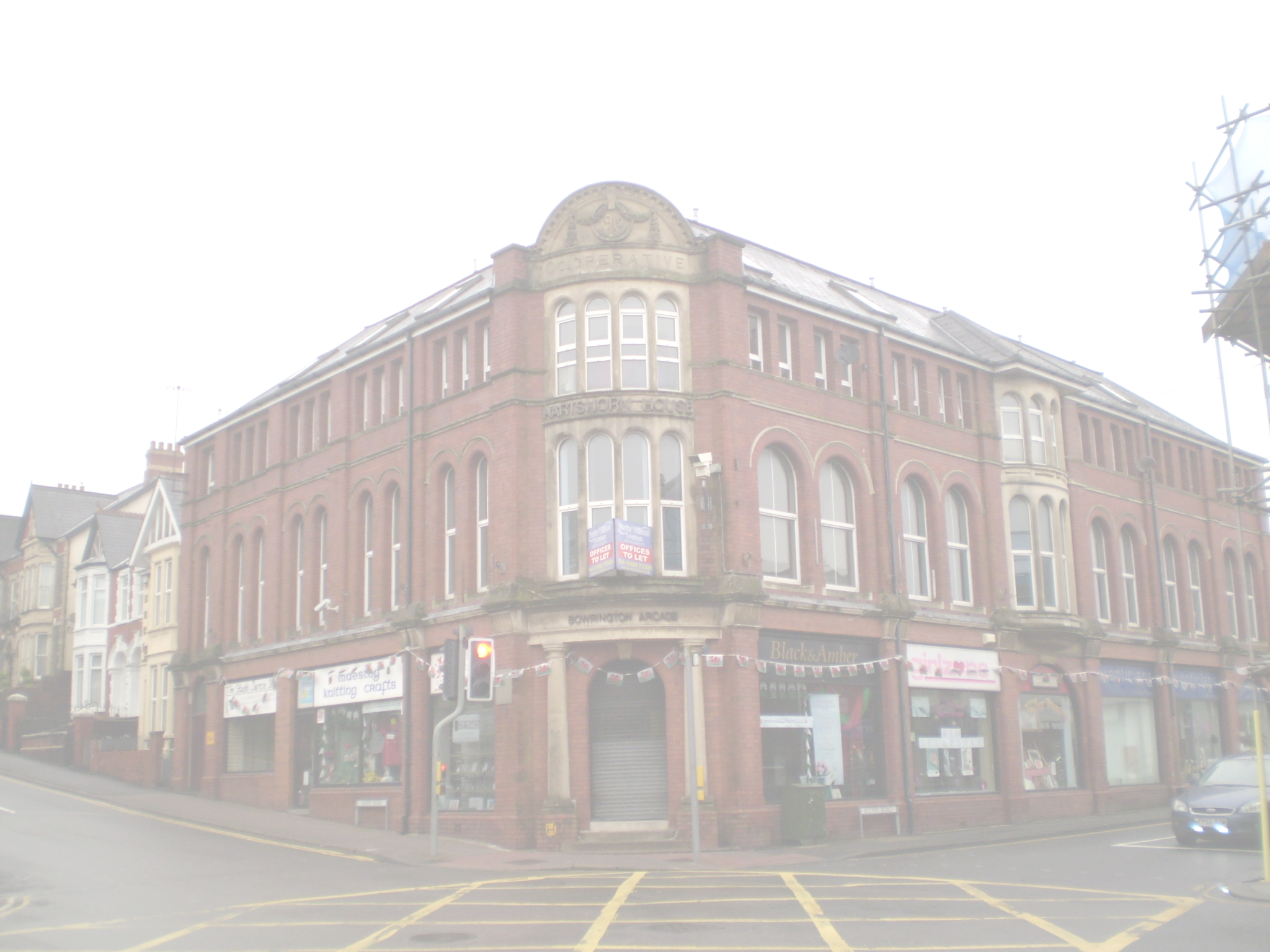 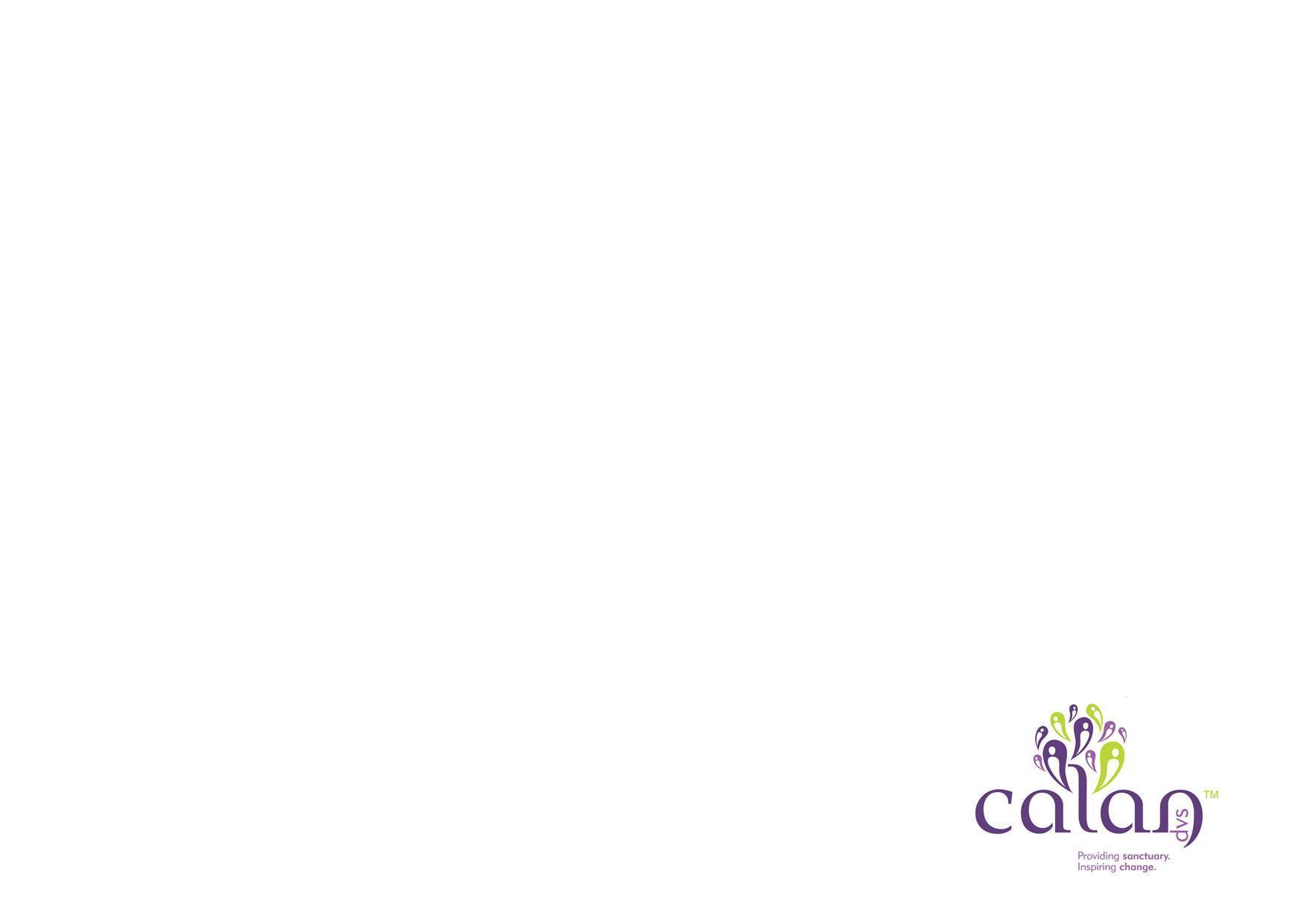 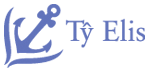 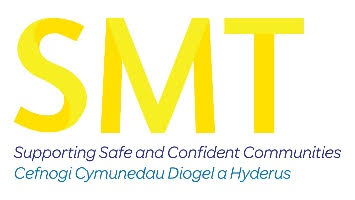 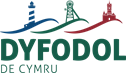 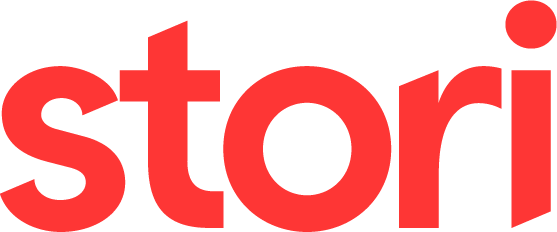 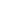 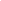 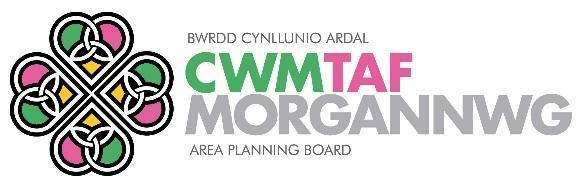 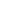 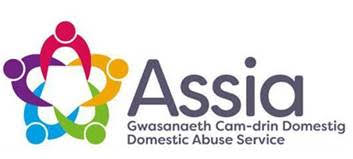 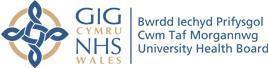 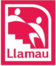 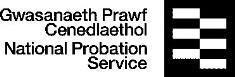 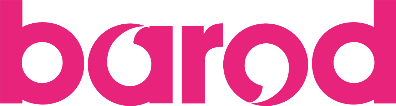 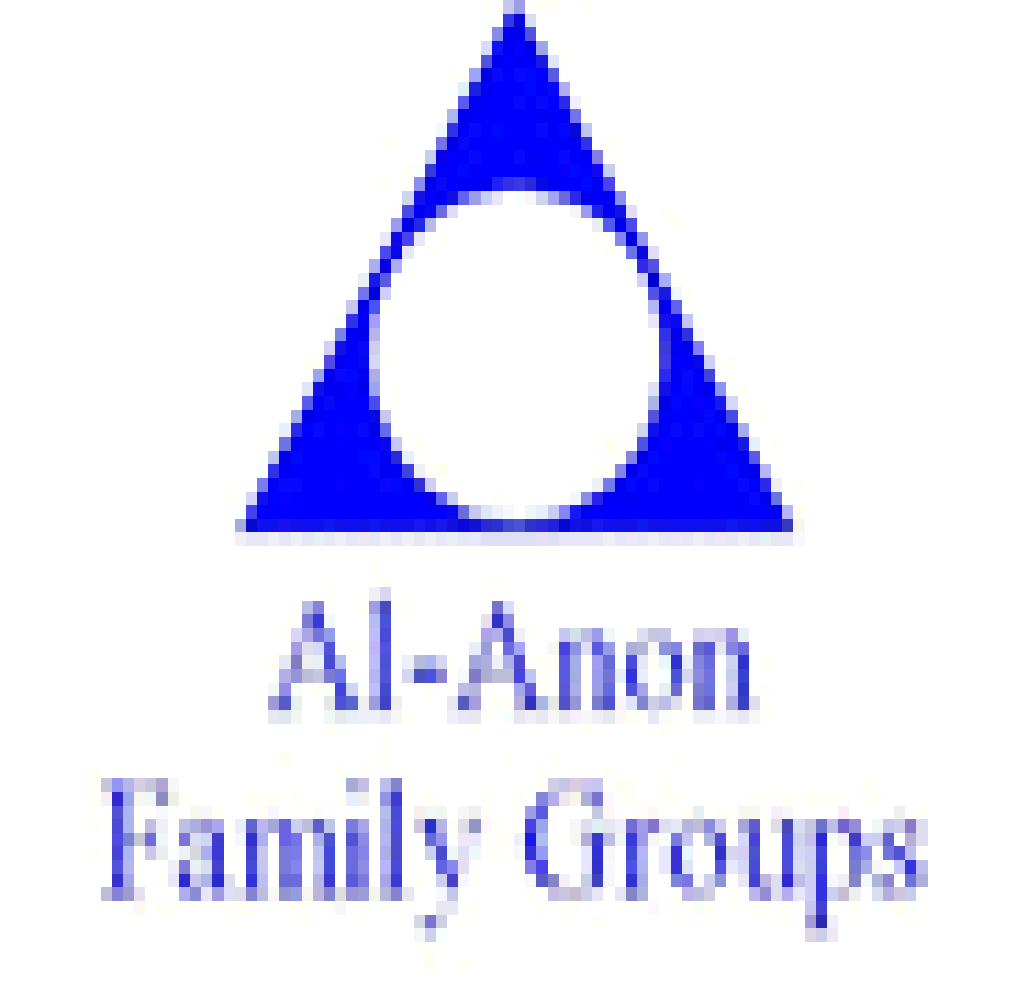 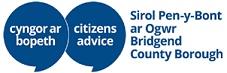 Canolfan Iechyd a LlesLleolwyd Hartshorn House yng nghanol dref Maesteg. Datblygwyd y canolfan aml-asiantaeth i gynnal gwasanaethau iechyd a lles i gymuned Maesteg a’r ardal cyfagos.Ffurfiwyd y canolfan trwy partneriaeth rhwng Cyngor Pen y Bont, G4S, a Llywodraeth Cymru.  Adnewyddwyd Hartshorn House o hen swyddfeudd mewn i ganolfan cymunedol fodern. Mae’r canolfan yn gartref i sawl asiantaethau sy’n helpu ac yn cefnogi unigolion sy’n wynebu camdrin sylweddau, chamdrin domestig a digartrefedd. Mae gan y  canolfan sawl swyddfeudd preifat sy’n gwneud hi’n le addas i asiantaethau cynnal cyfarfodydd.  Os hoffwch chi wneud apwyntiad gydag unrhyw un o’r sefydliadau yn y taflen yma, cysylltwch gyda’r sefydliad yn uniongyrchol.Amseroedd agor:09:00 - 17:00Dydd Llun – Dydd Gwener      Os ydych chi’n rhan o sefydliad sy’n dymuno defnyddio’r canolfan, cysylltwch gyda rheolwr y canolfan, Julie Jones: julie.jones2@uk.g4s.com 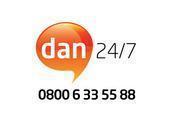 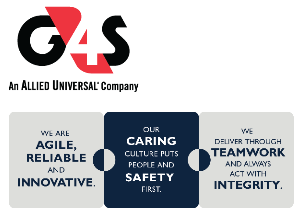   Hartshorn House Health & Wellbeing Centre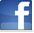 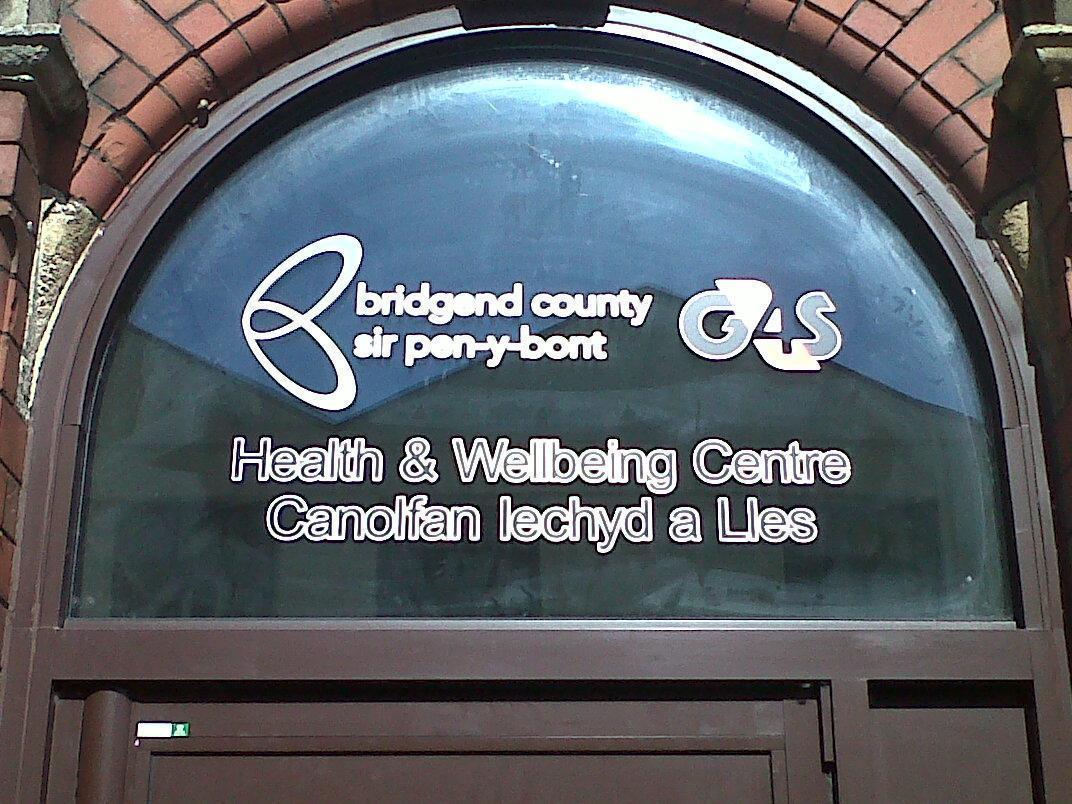 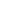 